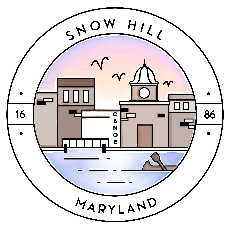 MAYOR AND COUNCIL WORK SESSIONApril 6, 2021 at 4:30 pm@Old Fire Hall, Green Street, Snow Hill, MarylandMasks and distancing protocols will be observed in accordance with current COVID-19 safety guidelines.AGENDAApproval of MinutesWork Session March 30, 2021Rabies cases - If you observe one or come into contact with one, please let Police Department know as soon as possible. Election – Candidates running, referendum vote on Salaries, deadline for absentee ballot application request, new polling placeFire Department - FundingWater Fees:  Connect/Disconnect feesClosed Session –Black-Eyed Susan RFPReturn to Open SessionAdjournment PLEASE NOTE: Meetings will be recorded and available to the public.Part of the meeting may be closed to the public in accordance with Open Meetings Act procedures.  This agenda may be subject to change.You may request a copy of the meeting materials prior to the meeting by emailing Margot Resto at mresto@snowhillmd.com or by calling Town Hall at 410-632-2080.